О подготовке проекта Правил землепользования и застройки Сутчевского сельского поселения Мариинско-Посадского района Чувашской РеспубликиВ соответствии со статьями 31-33 Градостроительного кодекса Российской Федерации, статьей 14 Федерального закона от 6 октября 2003 года № 131-ФЗ «Об общих принципах местного самоуправления в Российской Федерации», Законом Чувашской Республики «О регулировании градостроительной деятельности в Чувашской Республике», с учетом рекомендаций содержащихся в заключении Комиссии по подготовке проекта правил землепользования и застройки администрации Сутчевского сельского поселения Мариинско-Посадского района от 15.06.2021 г. № 2, администрация Сутчевского сельского поселения Мариинско-Посадского района п о с т а н о в л я е т:1. Признать утратившим силу постановление администрации от 05 февраля 2021 года № 3 «О подготовке проекта внесения изменений в Правила землепользования и застройки Сутчевского сельского поселения Мариинско-Посадского района Чувашской Республики, утвержденные решением Собрания депутатов Сутчевского сельского поселения Мариинско-Посадского района Чувашской Республики от 04.04.2017г. № С-5/2.2. Администрации Сутчевского сельского поселения Мариинско-Посадского района в срок до 01 июля 2021 г. обеспечить подготовку проекта Правил землепользования и застройки Сутчевского сельского поселения Мариинско-Посадского района Чувашской Республики в новой редакции (далее - проект Правил) с учетом:изменений, внесенных в Градостроительный кодекс РФ и другие нормативные правовые акты в области градостроительной деятельности в 2017 – 2021 годы, в Классификатор видов разрешенного использования земельных участков, подготовки графических материалов в соответствии с приказом Минэкономразвития России от 09.01.2018 №10, отображения на карте градостроительного зонирования вновь сформированных земельных участков, границ зон с особыми условиями использования территории, поставленных на кадастровый учет в период 2017- 2021 годы, уточнения размеров земельных участков, параметров объектов капитального строительства и других особенностей застройки территории;отнесения земельных участков сельскохозяйственного назначения с кадастровыми номерами 21:16:030101:35 площадью 1,78 га; 21:16:030101:69 площадью 8,9 га; 21:16:000000:8240, площадью 18,24 га из территориальной зоны "Сельскохозяйственные угодья в составе земель сельскохозяйственного назначения (СХ-1) в территориальную зону "Сельскохозяйственного использования" (СХ-2), отобразив данные изменения на карте градостроительного зонирования и зон с особыми условиями использования территории.3. Предложения и замечания по подготовке проекта Правил в письменном виде направлять в администрацию Сутчевского сельского поселения Мариинско-Посадского района по адресу: 429587, Чувашская Республика, Мариинско-Посадский район, дер. Сутчево, ул. Новая, д. № 15 в течение пяти дней со дня опубликования настоящего постановления. 4. Опубликовать данное постановление в порядке, установленном для официального опубликования муниципальных правовых актов, иной официальной информации и разместить соответствующее сообщение на официальном сайте администрации Сутчевского сельского поселения Мариинско-Посадского района Чувашской Республики. 5. Настоящее постановление вступает в силу с момента его подписания. 6. Контроль за исполнением настоящего постановления оставляю за собой.Глава Сутчевского сельского поселения                                             С.Ю. ЕмельяноваЧĂВАШ РЕСПУБЛИКИСĔнтĔрвĂрри РАЙОНĚКУКАШНИ ЯЛ ПОСЕЛЕНИЙĚНАДМИНИСТРАЦИЙĚЙЫШĂНУ2021.06.15  42 №Кукашни ялě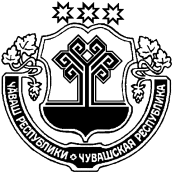 ЧУВАШСКАЯ РЕСПУБЛИКА
МАРИИНСКО-ПОСАДСКИЙ РАЙОНАДМИНИСТРАЦИЯСУТЧЕВСКОГО СЕЛЬСКОГОПОСЕЛЕНИЯПОСТАНОВЛЕНИЕ15.06.2021 № 42деревня Сутчево